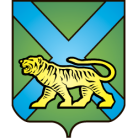 ТЕРРИТОРИАЛЬНАЯ ИЗБИРАТЕЛЬНАЯ КОМИССИЯ
ГОРОДА УССУРИЙСКАРЕШЕНИЕг. Уссурийск
О назначении члена  участковой избирательной комиссии с правом решающего голосаизбирательного участка № 3807На основании решения территориальной избирательной комиссии города Уссурийска от 08 ноября 2017 года № 56/356 «Об освобождении           С.А. Клепикова от обязанностей члена участковой избирательной комиссии с правом решающего голоса избирательного участка № 3807» и в соответствии с частью 7 статьи 28 Федерального закона «Об основных гарантиях избирательных прав и права на участие в референдуме граждан Российской Федерации», с частью 8 статьи 31 Избирательного кодекса Приморского края территориальная избирательная комиссия города УссурийскаРЕШИЛА:Назначить членом участковой избирательной комиссии с правом решающего голоса избирательного участка № 3807 Кунгурову Анну Сергеевну, 03.07.1986 года рождения, образование среднее-техническое, временно не работающую, кандидатура предложена собранием избирателей по месту жительства: г. Уссурийск, с. Монакино.Направить настоящее решение в участковую избирательную комиссию избирательного участка № 3807 для сведения и ознакомления Кунгуровой А.С. Выдать члену участковой избирательной комиссии с правом решающего голоса избирательного участка № 3807 Кунгуровой А.С. удостоверение установленного образца.Разместить настоящее решение на официальном сайте администрации Уссурийского городского округа в разделе «Территориальная избирательная комиссия города Уссурийска» в информационно-телекоммуникационной сети «Интернет».Председатель комиссии		                                            О.М. МихайловаСекретарь комиссии					                             С.В. Хамайко08 ноября 2017 года                         № 56/357